ЧЕРКАСЬКА ОБЛАСНА РАДАГОЛОВАР О З П О Р Я Д Ж Е Н Н Я13.01.2022                                                                                       № 11-рПро внесення змін до розпорядженняголови обласної ради від 21.09.2021 № 380-рВідповідно до статті 59 Закону України «Про місцеве самоврядування 
в Україні»: Внести до розпорядження голови обласної ради від 21.09.2021
№ 380-р «Про оголошення конкурсного відбору претендентів на зайняття посади директора Смілянського психоневрологічного інтернату» (зі змінами) зміни, виклавши пункт 2 у такій редакції:«2. Встановити 26 січня 2022 року датою проведення конкурсного відбору претендентів на зайняття посади директора Смілянського психоневрологічного інтернату».2. Розпорядження голови обласної ради від 14.12.2021 № 533-р «Про внесення змін до розпорядження голови обласної ради від 21.09.2021 № 380-р» визнати таким, що втратило чинність.Голова									А. ПІДГОРНИЙ                                                     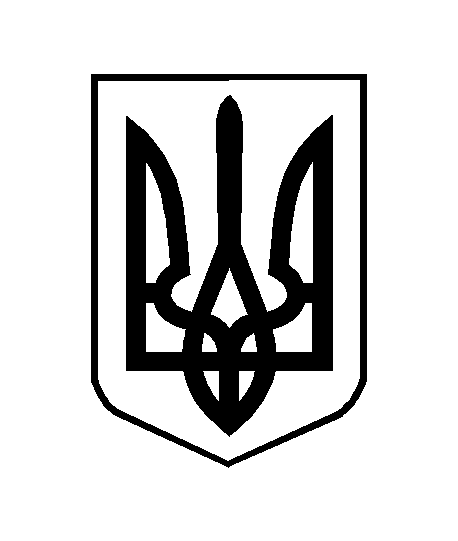 